2022 Officers & DirectorsPresidentSarah Cunningham, SRAVice PresidentDan Dvorak, MAISecretary/TreasurerPatrick Bodenhamer, MAIDirectorsClint Miller, MAIMike Cowan, SRAJared Gregory, SRAJonathan Westercamp, CandidateKevin Kesterson, SRAEric Lamp, CandidateRegional RepresentativeJeremy Keller, SRA, AI-RRSCommittee ChairsGov’t Relations: Austin HaywardCandidate Guidance:Jared Gregory, SRAChapter Executive DirectorShauna Gehring, SRA(515) 419-6076iachap@yahoo.comPresident’s MessageThank you to everyone who came out for the USPAP classes in either Coralville, Urbandale or Sioux City. It was great seeing so many faces again. I’d also like to thank Karen Olson, MAI for her hard work steering our chapter through a difficult and unprecedented 2021 year. She did an excellent job leading our chapter. I’d also like to thank Shauna Gehring, SRA for everything she does for our chapter. From planning education, organizing the budget, and making sure everything runs smoothly she really goes above and beyond.  Our Chapter would not be what it is today without her. Finally, I’d like to thank Dan Dvorak, MAI and Patrick Bodenhamer, MAI for serving with me as the Vice President and Secretary/Treasurer respectively. May 18-20th I participated in LDAC, the Leadership Development and Advisory Council, in Washington D.C. and met with staff of Senator Ernst and Congresswoman Axne to discuss the importance of HR 5756, which would create a federal licensing platform to provide one central licensing location and would help streamline the licensing process. Discussions at LDAC included AI membership growth, retention, and benefits; developments and the use of technology in the appraisal profession; appraisal profession growth; and diversity, equity, and inclusion in the appraisal field. Shauna has been working on setting up the 2023 education schedule. Please reach out to Shauna or me if you have any classes you would like to see in the 2023 year or if you have any interest in getting involved with the Chapter. We are always looking for those who want to become a part of leading this wonderful chapter.I am excited to see what is in store for the rest of the year and hope to see many of you at Novemberfest on November 3rd.Sarah Cunningham, SRAIowa Chapter Education 2022CE credit approved for: Appraisers (ILL & Iowa) Realtors & applied for Assessors.  Registration is now open. Sign up at:  http://www.aiofiowa.org/Education/Join us for the annual and always popular Novemberfest.  This year we will be offering 4 hours of CE, lunch, Beer/beverages, and networking at Des Moines newest brewery: Big Grove Brewery.November 3, 2022Novemberfest / Annual Social / Lunch 4 HoursLocation: Big Grove Brewery, Des MoinesClass: Spotlight on: Reappraising, Reassigning, Readdressing: What to Do and Why? / Spotlight on Common Errors and Issues (Classroom-Res/General)Alan Hummel, SRAFee: $145_________________________________________________________________________________Upcoming 2023 classes (partial list/more to come)7 Hr USPAP UPDATE 2023/2024.  March 23, 2023, Coralville (Alan Hummel)7 Hr USPAP UPDATE 2023/2024.  March 24, 2023, Urbandale (Alan Hummel)7 Hr Complex Valuation.   April 12, 2023, Coralville (Dr Disaster / Randall Bell)7 Hr Complex Valuation.   April 14, 2023, Urbandale (Dr Disaster / Randall BellClick the link below for the Iowa Chapter's educational offerings:Iowa Chapter of the Appraisal Institute (aiofiowa.org)Request for Providers of Right of Way Valuation Services for Iowa DOT ProjectsBuilding, improving, and repairing highways in Iowa requires expertise provided by professional appraisers.  Appraisers are needed for projects across the State of Iowa on all different types of properties, including agricultural, commercial, industrial, and residential.  The Iowa Department of Transportation’s Right of Way Bureau is introducing a new application resource for appraisers who wish to provide on-call appraisal and appraisal review services for these projects.Appraisers play a crucial role in determining compensation that private property owners receive when a public agency acquires real property rights for a highway improvement project.  Sometimes it is necessary to acquire an entire property, but often only part of a property is acquired.  Rights acquired may be permanent or temporary, fee title or easement, and often include leaseholds and other types of property rights.  These assignments, commonly referred to as eminent domain appraisal services, are performed in accordance with provisions of the Iowa Department of Transportation's Appraisal Operational Manual, Uniform Appraisal Standards for Federal Land Acquisitions ("Yellow Book"), Uniform Appraisal Standards for Professional Appraisal Practice (USPAP), and other state and federal rules.  The Iowa DOT also utilizes appraisers for “fair market value” appraisals and appraisal reviews when the Department disposes real property that is no longer needed.Appraisers interested in providing valuation services for the Iowa Department of Transportation first must complete a short application that can be found on the Iowa DOT's Consultant Requests for Proposal (RFP) website.  As part of the application review process each applicant will be required to complete a Right of Way Valuation Services Supplemental Information Form (which will be provided by email) and provide relevant work product samples.  Final determination regarding an application will be made within thirty days of receipt of all requested materials.  Successful applicants will be added to the list of firms eligible to submit project specific proposals for right of way valuation services for two years.  A new application will need to be completed at the end of two-years of service.Appraisers having questions about providing appraisal services for the Iowa Department of Transportation may email joe.anderson@iowadot.us.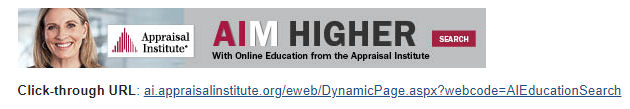 